Alle haben gesündigt und ermangeln des Ruhmes, den sie bei Gott haben sollten.     Römer 3,23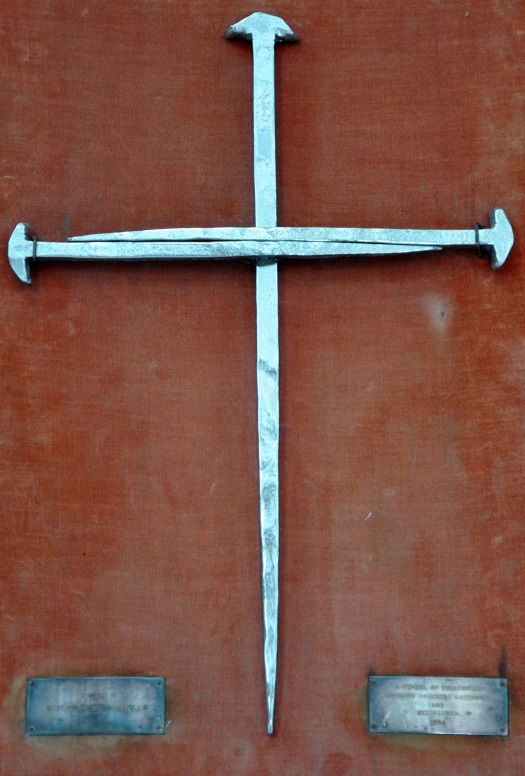 abgedruckten Versöhnungsgebets von Coventry, das 1959 formu-liert wurde. Weltweit wird dieses Gebet in vielen ökumenischen Gruppen immer wieder Freitagnachmittags um 12.00 Uhr gebetet.                                    Symbol dieser Gemeinschaften ist das oben abgebildete Nagelkreuz. Es steht heute als Zeichen der Versöhnung und des Friedens an vielen Orten der Welt. Unter diesem Kreuz stellen sich Menschen der Aufgabe, Gegensätze zu überbrücken und nach neuen Wegen in eine gemeinsame Zukunft zu suchen.                                                                 (Quelle: www.nagelkreuzgemeinschaft.de)In unserem Urlaub nahmen wir an solch einem Freitagsgebet teil. Die Einfachheit der Worte, die knappen, jedoch dafür umso präziseren Formulierungen und die Aktualität des Gebets faszinierten mich.                                                                                          Ich möchte gar nicht viel dazu schreiben, sondern dich bitten, das Gebet in aller Ruhe ein paar Mal zu lesen, vielleicht auch zu beten, und die einzelnen Bitten auf dich wirken zu lassen. Gott segne dich.  				Jürgen Kohnert   